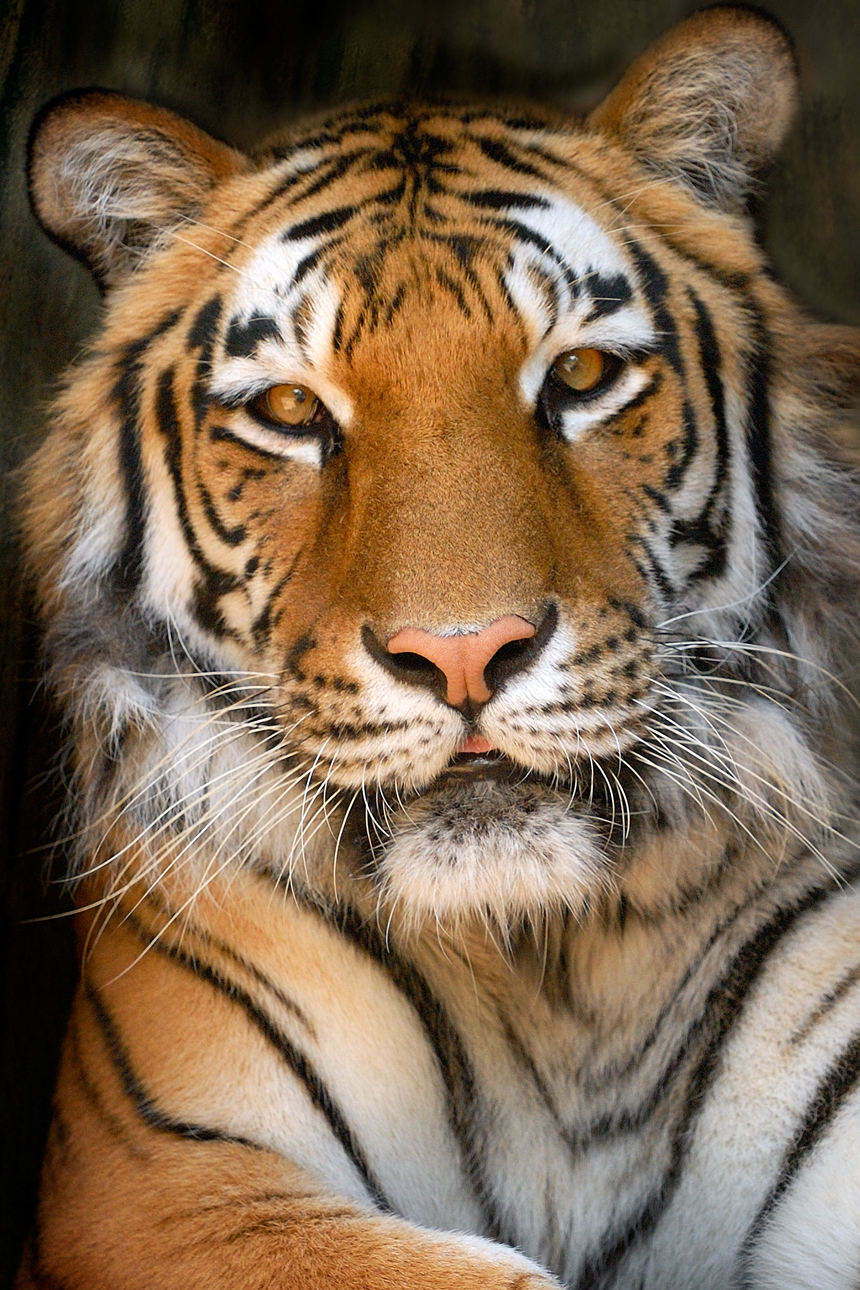 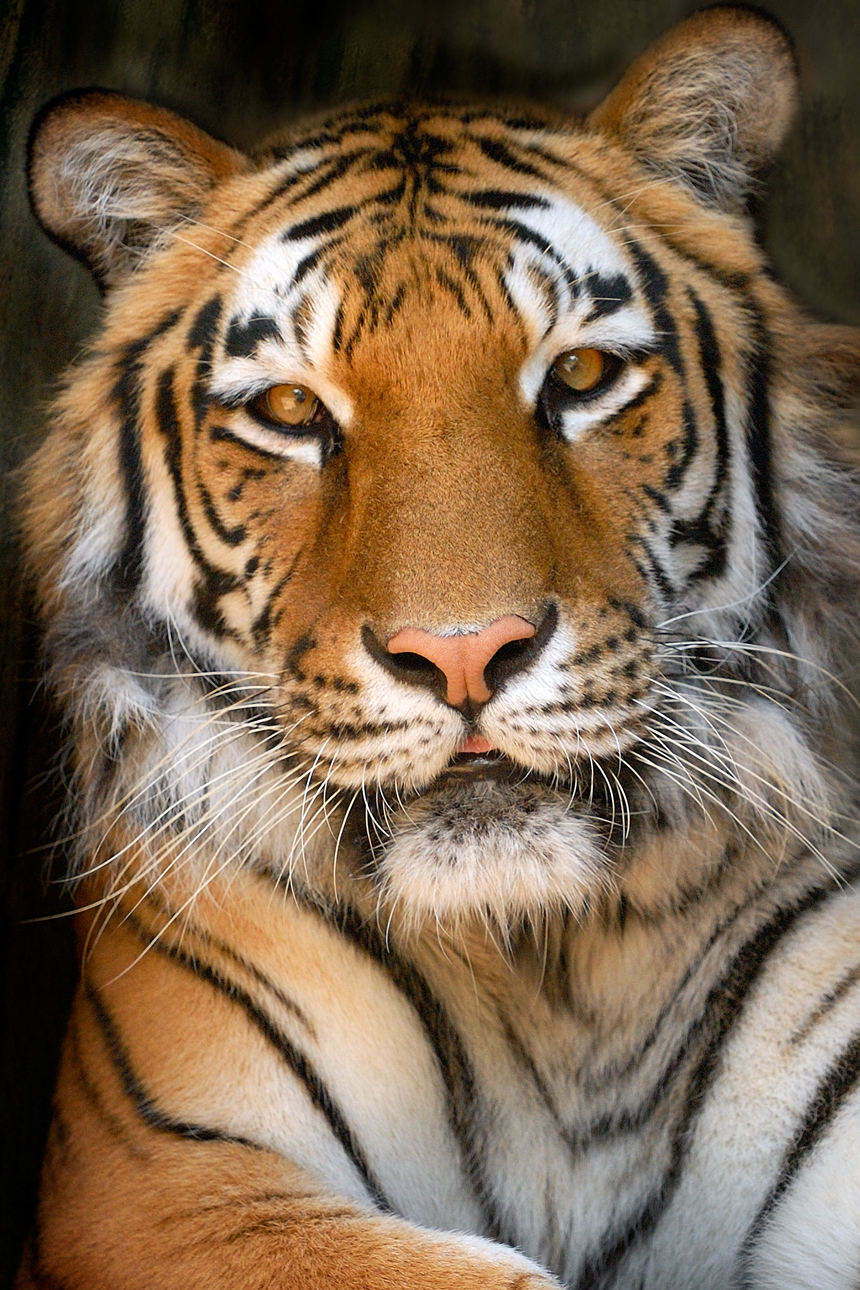 Menu Subject to ChangeSUNDAYMONDAYTUESDAYWEDNESDAYTHURSDAYFRIDAYSATURDAY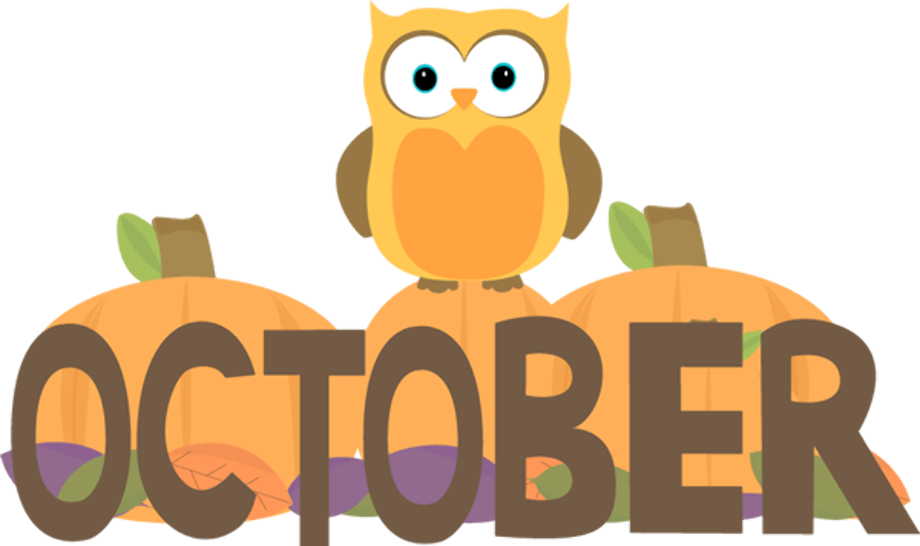 October 3French Toast SticksJuiceMilkOctober 4Breakfast SandwichJuiceMilkOctober 5Waffles & SausageJuiceMilkOctober 6Breakfast PizzaJuiceMilkOctober 7Cinnamon RollJuiceMilkOffer verses serve -Students must take3 of 5 items to count as a lunch & one must be a fruit or vegetable.October 10No SchoolOctober 11Breakfast SandwichJuiceMilkOctober 12Waffles & SausageJuiceMilkOctober 13Breakfast PizzaJuiceMilkOctober 14Cinnamon RollJuiceMilk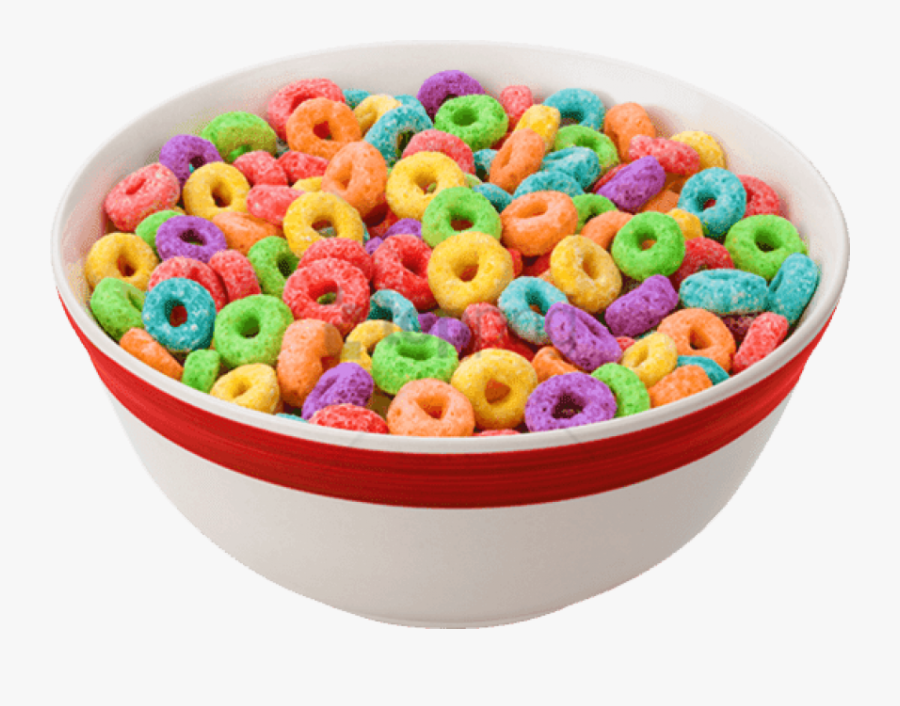 October 17French Toast SticksJuiceMilkOctober 18Breakfast SandwichJuiceMilkOctober 19Waffles & SausageJuiceMilkOctober 20Breakfast PizzaJuiceMilkOctober 21Cinnamon RollJuiceMilkAll Meals areserved with 1% milk, fat free chocolate, fat free vanilla, fat free strawberry October 24French Toast SticksJuiceMilkOctober 25Breakfast SandwichJuiceMilkOctober 26Waffles & SausageJuiceMilkOctober 27Breakfast PizzaJuiceMilkOctober 28Cinnamon RollJuiceMilkHigh/Middle SchoolBreakfast - FREEMilk - .50No breakfast on two-hour delaysOctober 31French Toast SticksJuiceMilkNovember 1Breakfast SandwichJuiceMilkNovember 2 Waffles & SausageJuiceMilkNovember 3Breakfast PizzaJuiceMilkNovember 4Cinnamon RollJuiceMilk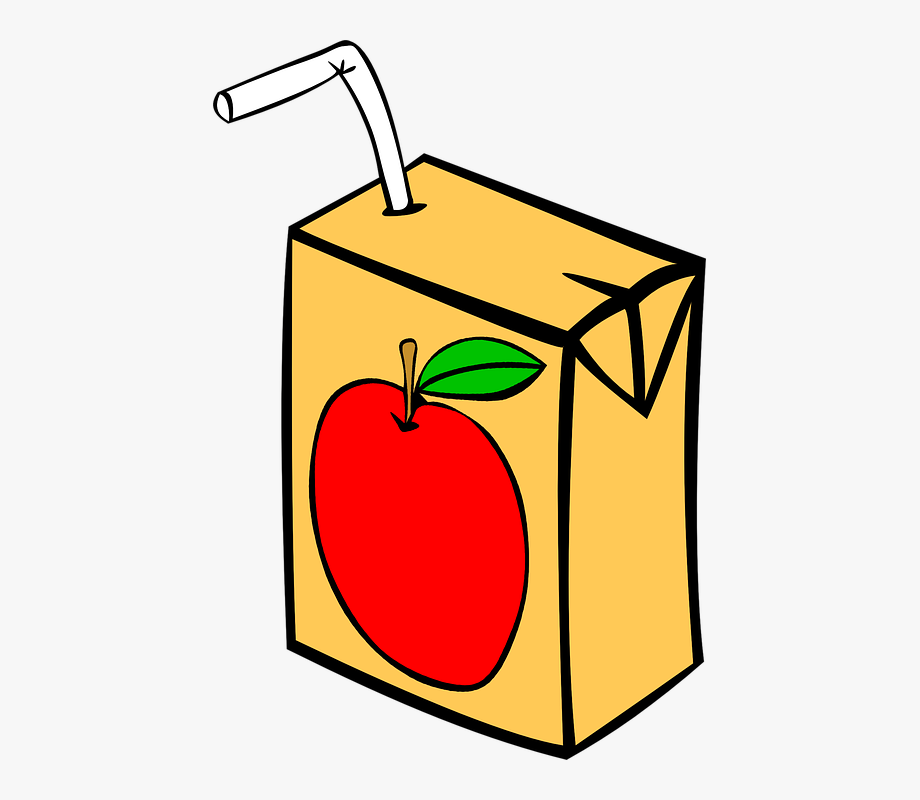 